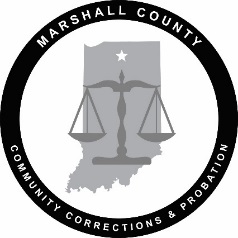              	 Marshall County Employment OpportunityDepartment:  Marshall County ProbationPosition:  Probation Officer/ Pre-trialJob Category:  Professional Status:  Grant Funded/Full-Time Primary Responsibilities:  include assisting the Courts with Pre-Trial intake procedures of adult arrestees including performing intake processes and assessing eligibility for pre-trial services. Assist the Courts with conducting the pre-trial IRAS/PAT and other assessment tools.  Screens candidates for pre-trial release, determining eligibility and completing appropriate IRAS/PAT for determining supervision and risk levels of offenders.  Makes recommendations regarding release based on the IRAS/PAT and evidence based findings in reports to the Court.   Monitors and updates pre-trial release caseload, maintaining proper records, completing statistical reports regarding data collection, report findings to the Court and State Agencies.  May be required to supervise a caseload of low-level misdemeanor offenders prior to sentencing.  May be asked to conduct Pre-sentence Investigation Reports periodically.The position requires a Bachelor’s Degree in Criminal Justice or related field. The individual must be 21 years of age and have a valid driver’s license. The applicant must be eligible for Probation Officer Certification in Indiana and be of good moral character. Applicants must have good communication skills, need to possess excellent organizational skills, and have the ability to work with confidential information in a professional and ethical manner.  Candidates should be familiar with Microsoft Windows, Word and Excel.  The desired professional would have at least two years’ experience.  Familiarity with the Odyssey Court System and Incite is desired, but not mandatory.  Rate of pay is based upon State Probation Officer Guidelines and/ or Grant Dollars Available.A criminal background check and a pre-employment drug screen are required.  Applications can be located online at www.co.marshall.in.us or in the Marshall County Auditor’s Office.Interested candidates for this position need to submit their resume and application by03-25-21.   Please forward all applications and resumes to:Marshall County GovernmentHuman Resource OfficeMarshall County Building, Room 300,Plymouth, Indiana 46563.Marshall County is an Equal Opportunity Employer